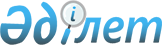 О дополнительном предоставлении гарантированного объема бесплатной медицинской помощи, в том числе лекарственных средств, специализированных лечебных продуктов, медицинских изделий отдельным категориям граждан Актюбинской области при амбулаторном лечении бесплатноРешение маслихата Актюбинской области от 17 мая 2021 года № 39. Зарегистрировано Департаментом юстиции Актюбинской области 21 мая 2021 года № 8305
      Сноска. Заголовок решения – в редакции решения Актюбинского областного маслихата от 09.06.2023 № 29 (вводится в действие по истечении десяти календарных дней после дня его первого официального опубликования).
      В соответствии с подпунктом 5) пункта 1 статьи 12 Кодекса Республики Казахстан "О здоровье народа и системе здравоохранения", Законом Республики Казахстан "О местном государственном управлении и самоуправлении в Республике Казахстан" Актюбинский областной маслихат РЕШИЛ:
      1. Дополнительно предоставить гарантированный объем бесплатной медицинской помощи, в том числе лекарственные средства, специализированные лечебные продукты, медицинские изделия отдельным категориям граждан Актюбинской области при амбулаторном лечении бесплатно, согласно приложению 1 к настоящему решению.
      Сноска. Пункт 1 – в редакции решения Актюбинского областного маслихата от 09.06.2023 № 29 (вводится в действие по истечении десяти календарных дней после дня его первого официального опубликования).


      2. Признать утратившими силу некоторые решения областного маслихата согласно приложению 2 к настоящему решению.
      3. Контроль за исполнением настоящего решения возложить на курирующего заместителя акима области и председателя постоянной комиссии областного маслихата по социально-культурному развитию.
      4. Настоящее решение вводится в действие по истечении десяти календарных дней после дня его первого официального опубликования. Перечень дополнительного предоставления гарантированного объема бесплатной медицинской помощи, в том числе лекарственных средств, специализированных лечебных продуктов, медицинских изделий, предоставляемых отдельным категориям граждан Актюбинской области при амбулаторном лечении бесплатно
      Сноска. Приложение 1 – в редакции решения Актюбинского областного маслихата от 27.05.2024 № 140 (вводится в действие по истечении десяти календарных дней после дня его первого официального опубликования). Перечень утративших силу некоторых решений Актюбинского областного маслихата
      1. Решение маслихата Актюбинского областного от 11 декабря 2013 года № 171 "О дополнительном предоставлении лекарственных средств и изделий медицинского назначения отдельным категориям граждан при амбулаторном лечении бесплатно за счет средств местного бюджета" (зарегистрированное в Реестре государственной регистрации нормативных правовых актов № 3725);
      2. Решение маслихата Актюбинской области от 15 августа 2014 года № 233 "О внесении изменений в решение областного маслихата от 11 декабря 2013 года № 171 "О дополнительном предоставлении лекарственных средств отдельным категориям граждан при амбулаторном лечении бесплатно за счет средств местного бюджета" (зарегистрированное в Реестре государственной регистрации нормативных правовых актов № 4029);
      3. Решение маслихата Актюбинской области от 8 декабря 2017 года № 227 "О внесении изменений в решение областного маслихата от 11 декабря 2013 года № 171 "О дополнительном предоставлении лекарственных средств отдельным категориям граждан при амбулаторном лечении бесплатно за счет средств местного бюджета" (зарегистрированное в Реестре государственной регистрации нормативных правовых актов № 5780);
      4. Решение маслихата Актюбинского областного от 10 декабря 2018 года № 356 "О внесении изменений и дополнения в решение областного маслихата от 11 декабря 2013 года № 171 "О дополнительном предоставлении лекарственных средств и изделий медицинского назначения отдельным категориям граждан при амбулаторном лечении бесплатно за счет средств местного бюджета" (зарегистрированное в Реестре государственной регистрации нормативных правовых актов № 5961).
					© 2012. РГП на ПХВ «Институт законодательства и правовой информации Республики Казахстан» Министерства юстиции Республики Казахстан
				
      Председатель сессии областного маслихата 

А. Айтжанов

      Секретарь областного маслихата 

А. Нугманов
Приложение 1 к решению 
областного маслихата 
от 17 мая 2021 года № 39
№
Наименование заболевания
Категория населения
Показания (степень, стадия, тяжесть течения) для назначения лекарственных средств, специализированных лечебных продуктов и медицинских изделий
Наименование лекарственных средств (форма выпуска), медицинских изделий, специализированных лечебных продуктов
1
2
3
4
5
1. Лекарственные средства в рамках дополнительного предоставления гарантированного объема бесплатной медицинской помощи
1. Лекарственные средства в рамках дополнительного предоставления гарантированного объема бесплатной медицинской помощи
1. Лекарственные средства в рамках дополнительного предоставления гарантированного объема бесплатной медицинской помощи
1. Лекарственные средства в рамках дополнительного предоставления гарантированного объема бесплатной медицинской помощи
1. Лекарственные средства в рамках дополнительного предоставления гарантированного объема бесплатной медицинской помощи
1.
Легочная артериальная гипертензия
Все категории граждан, состоящие на диспансерном учете
Все стадии и степени тяжести
Силденафил, таблетка
1.
Легочная артериальная гипертензия
Все категории граждан, состоящие на диспансерном учете
Все стадии и степени тяжести
Риоцигуат, таблетка покрытая пленочной оболочкой
1.
Легочная артериальная гипертензия
Все категории граждан, состоящие на диспансерном учете
По решению мультидисциплинарного консилиума
Мацитентан, таблетка
1.
Легочная артериальная гипертензия
Все категории граждан, состоящие на диспансерном учете
По решению мультидисциплинарного консилиума
Селексипаг, таблетка
1.
Легочная артериальная гипертензия
Все категории граждан, состоящие на диспансерном учете
В случаях закупа единым дистрибьютором лекарственного средства, в инструкции (утвержденной уполномоченным органом в сфере обращения лекарственных средств) по медицинскому применению которого имеется указание о противопоказаниях к применению у детей, индивидуальной непереносимости пациента, на основании заключения врачебно-консультативной комиссии
Бозентан (Траклир), таблетка, покрытая оболочкой
2.
Системный склероз (системная склеродермия)
Все категории граждан, состоящие на диспансерном учете
Все стадии и степени тяжести
Метилпреднизолон, таблетка,
2.
Системный склероз (системная склеродермия)
Все категории граждан, состоящие на диспансерном учете
Все стадии и степени тяжести
Пеницилламин, таблетка, капсула
3.
Болезнь Крона, неспецифический язвенный колит
Все категории граждан, состоящие на диспансерном учете
Все стадии и степени тяжести
Инфликсимаб, порошок лиофилизированный для приготовления раствора для внутривенного введения
4.
Незавершенный остеогенез
Все категории граждан, состоящие на диспансерном учете
Все стадии и степени тяжести
Ибандроновая кислота, таблетка, покрытая оболочкой
5.
Кистозный фиброз (муковисцидоз)
Все категории граждан, состоящие на диспансерном учете
Все стадии и степени тяжести
Ацетилцистеин, таблетка шипучая для приготовления раствора для приема внутрь, порошок для приготовления раствора для приема внутрь, порошок для ингаляций
6.
Болезнь Бехтерева, анкилозирующий спондилит
Все категории граждан, состоящие на диспансерном учете
Все стадии и степени тяжести
Метотрексат, раствор для инъекций; Секукинумаб, раствор для подкожного введения
7.
Злокачественные новообразования лимфоидной, кроветворной и родственных им тканей, включая миелодисплатические синдромы, апластическую анемию, имунную тромбоцитопению
Все категории граждан, состоящие на диспансерном учете
Все стадии и степени тяжести
Третиноин, капсула
8.
Боковой склероз амиотрофический
Все категории граждан, состоящие на диспансерном учете
Все стадии и степени тяжести
Рилузол, таблетка
9.
Оптиконевромиелит (болезнь Девика)
Все категории граждан, состоящие на диспансерном учете
По решению врачебно-консультативной комиссии медицинской организации с участием профильных специалистов
Ритуксимаб, концентрат для приготовления раствора для внутривенных инфузий
10.
Множественная миелома
Все категории граждан, состоящие на диспансерном учете
По решению врачебно-консультативной комиссии медицинской организации с участием профильных специалистов
Иксазомиб, капсула;
Помалидомид, капсула
11.
Системные поражения соединительной ткани; Системная красная волчанка, Болезнь Бехчета
Все категории граждан, состоящие на диспансерном учете
По решению врачебно-консультативной комиссии медицинской организации с участием профильных специалистов
Белимумаб, концентрат для приготовления раствора для инфузий; Ритуксимаб, концентрат для приготовления раствора для внутривенных инфузий, Адалимумаб, раствор для инъекций, раствор для подкожного введения
12.
Рассеянный склероз
Все категории граждан, состоящие на диспансерном учете
По решению мультидисциплинарного консилиума
Кладрибин, таблетка
13.
Рак легкого
Все категории граждан, состоящие на диспансерном учете
По решению мультидисциплинарного консилиума
Алектиниб, капсула
14.
Рак молочной железы
Все категории граждан, состоящие на диспансерном учете
По решению мультидисциплинарного консилиума
Рибоциклиб, таблетка
15.
Ювенильный идиопатический артрит
Все категории граждан, состоящие на диспансерном учете
Все стадии и степени тяжести
Канакинумаб, раствор для подкожного введения
16.
Наследственный ангионевротический отек
Все категории граждан, состоящие на диспансерном учете
По решению врачебно-консультативной комиссии медицинской организации с участием профильных специалистов
Ингибитор С1-эстеразы человеческий, лиофилизат для приготовления раствора для инъекций; Ланаделумаб, раствор для подкожного введения
17.
Пароксизмальная ночная гемоглобинурия (Маркиафавы-Микели)
Все категории граждан, состоящие на диспансерном учете
По решению врачебно-консультативной комиссии медицинской организации с участием профильных специалистов
Экулизумаб, концентрат для приготовления раствора для инфузий
18.
Псориатические артропатии
Все категории граждан, состоящие на диспансерном учете
По решению врачебно-консультативной комиссии медицинской организации с участием профильных специалистов
Секукинумаб, раствор для подкожного введения; Гуселькумаб, раствор для подкожного введения
19.
Ювенильный идиопатический артрит
Дети до 18 лет, состоящие на диспансерном учете
Все стадии и степени тяжести
Тоцилизумаб, концентрат для приготовления инфузионного раствора
19.
Ювенильный идиопатический артрит
Дети до 18 лет, состоящие на диспансерном учете
Все стадии и степени тяжести
Адалимумаб, раствор для инъекций, раствор для подкожного введения
20.
Гематологические заболевания, включая гемабластозы, апластическую анемию, имунную тромбоцитопению
Дети до 18 лет, состоящие на диспансерном учете
Все стадии и степени тяжести
Урсодезоксихолевая кислота, капсула
21.
Врожденный гиперинсулинизм
Дети до 18 лет, состоящие на диспансерном учете
Все стадии и степени тяжести
Диазоксид, капсула
22.
Буллезный эпидермолиз
Дети до 18 лет, состоящие на диспансерном учете
Все стадии и степени тяжести
Декспантенол, крем, мазь
22.
Буллезный эпидермолиз
Дети до 18 лет, состоящие на диспансерном учете
Все стадии и степени тяжести
Судокрем, гипоаллерегнный крем
22.
Буллезный эпидермолиз
Дети до 18 лет, состоящие на диспансерном учете
Все стадии и степени тяжести
Аргосульфан, крем
23.
Стеноз гортани
Дети до 18 лет, состоящие на диспансерном учете
Все стадии и степени тяжести
Будесонид, суспензия для ингаляций дозированная
23.
Стеноз гортани
Дети до 18 лет, состоящие на диспансерном учете
Все стадии и степени тяжести
Фенотерол + Ипратропия бромид, для ингаляций
24.
Первичный иммунодефицит
Дети до 18 лет, состоящие на диспансерном учете
Все стадии и степени тяжести
Интерферон гамма (Ингарон), лиофилизат для приготовления раствора
24.
Первичный иммунодефицит
Дети до 18 лет, состоящие на диспансерном учете
Все стадии и степени тяжести
Итраконазол, таблетка
24.
Первичный иммунодефицит
Дети до 18 лет, состоящие на диспансерном учете
Все стадии и степени тяжести
Сульфаметоксазол и Триметоприм, суспензия для приема внутрь, таблетка
25.
Врожденный ихтиоз
Дети до 18 лет, состоящие на диспансерном учете
Все стадии и степени тяжести
Декспантенол крем, мазь
26.
Бронхолегочная дисплазия, возникшая в перинатальном периоде
Дети до 18 лет, состоящие на диспансерном учете
По решению врачебно-консультативной комиссии медицинской организации с участием профильных специалистов
Паливизумаб, раствор для внутримышечного введения
27.
Болезни нервной системы
Ветераны Великой Отечественной войны: 1) участники Великой Отечественной войны, а именно военнослужащие, проходившие службу в воинских частях, штабах и учреждениях, входивших в состав действующей армии и флота в период Великой Отечественной войны, а также во время других боевых операций по защите бывшего Союза Советских Социалистических Республик (далее – Союза ССР), партизаны и подпольщики Великой Отечественной войны; 2) лица с инвалидностью вследствие ранения, контузии, увечья или заболевания, полученных в период Великой Отечественной войны, а именно военнослужащие действующей армии и флота, партизаны и подпольщики Великой Отечественной войны, а также рабочие и служащие, которым инвалидность установлена вследствие ранения, контузии, увечья или заболевания, полученных в период Великой Отечественной войны на фронте, в районе военных действий, на прифронтовых участках железных дорог, сооружениях оборонительных рубежей, военно-морских баз и аэродромов. Ветераны боевых действий на территории других государств:
1) военнослужащие Советской Армии, Военно-Морского Флота, Комитета государственной безопасности, лица начальствующего и рядового состава Министерства внутренних дел бывшего Союза ССР (включая военных специалистов и советников), которые в соответствии с решениями правительственных органов бывшего Союза ССР принимали участие в боевых действиях на территории других государств; 2) военнообязанные, призвавшиеся на учебные сборы и направлявшиеся в Афганистан в период ведения боевых действий; 3) военнослужащие автомобильных батальонов, направлявшиеся в Афганистан для доставки грузов в эту страну в период ведения боевых действий; 4) военнослужащие летного состава, совершавшие вылеты на боевые задания в Афганистан с территории бывшего Союза ССР; 5) рабочие и служащие, обслуживавшие советский воинский контингент в Афганистане, получившие ранения, контузии или увечья либо награжденные орденами и медалями бывшего Союза ССР за участие в обеспечении боевых действий; 6) военнослужащие Республики Казахстан, выполнявшие задачи согласно межгосударственным договорам и соглашениям по усилению охраны границы Содружества Независимых Государств на таджикско-афганском участке; 7) военнослужащие Республики Казахстан, принимавшие участие в качестве миротворцев в международной миротворческой операции в Ираке; 8) военнослужащие, а также лица начальствующего и рядового состава органов внутренних дел и государственной безопасности бывшего Союза ССР, принимавшие участие в урегулировании межэтнического конфликта в Нагорном Карабахе. Ветераны, приравненные по льготам к ветеранам Великой Отечественной войны, согласно статьи 6 Закона Республики Казахстан "О ветеранах", лица, принимавшие участие в ликвидации последствий катастрофы на Чернобыльской атомной электростанции в 1986-1987 годах; других радиационных катастроф и аварий на объектах гражданского или военного назначения, а также участвовавшие непосредственно в ядерных испытаниях и учениях (Семипалатинский ядерный полигон)
Все стадии и степени тяжести
Бетагистина дигидрохлорид, таблетка
27.
Болезни нервной системы
Ветераны Великой Отечественной войны: 1) участники Великой Отечественной войны, а именно военнослужащие, проходившие службу в воинских частях, штабах и учреждениях, входивших в состав действующей армии и флота в период Великой Отечественной войны, а также во время других боевых операций по защите бывшего Союза Советских Социалистических Республик (далее – Союза ССР), партизаны и подпольщики Великой Отечественной войны; 2) лица с инвалидностью вследствие ранения, контузии, увечья или заболевания, полученных в период Великой Отечественной войны, а именно военнослужащие действующей армии и флота, партизаны и подпольщики Великой Отечественной войны, а также рабочие и служащие, которым инвалидность установлена вследствие ранения, контузии, увечья или заболевания, полученных в период Великой Отечественной войны на фронте, в районе военных действий, на прифронтовых участках железных дорог, сооружениях оборонительных рубежей, военно-морских баз и аэродромов. Ветераны боевых действий на территории других государств:
1) военнослужащие Советской Армии, Военно-Морского Флота, Комитета государственной безопасности, лица начальствующего и рядового состава Министерства внутренних дел бывшего Союза ССР (включая военных специалистов и советников), которые в соответствии с решениями правительственных органов бывшего Союза ССР принимали участие в боевых действиях на территории других государств; 2) военнообязанные, призвавшиеся на учебные сборы и направлявшиеся в Афганистан в период ведения боевых действий; 3) военнослужащие автомобильных батальонов, направлявшиеся в Афганистан для доставки грузов в эту страну в период ведения боевых действий; 4) военнослужащие летного состава, совершавшие вылеты на боевые задания в Афганистан с территории бывшего Союза ССР; 5) рабочие и служащие, обслуживавшие советский воинский контингент в Афганистане, получившие ранения, контузии или увечья либо награжденные орденами и медалями бывшего Союза ССР за участие в обеспечении боевых действий; 6) военнослужащие Республики Казахстан, выполнявшие задачи согласно межгосударственным договорам и соглашениям по усилению охраны границы Содружества Независимых Государств на таджикско-афганском участке; 7) военнослужащие Республики Казахстан, принимавшие участие в качестве миротворцев в международной миротворческой операции в Ираке; 8) военнослужащие, а также лица начальствующего и рядового состава органов внутренних дел и государственной безопасности бывшего Союза ССР, принимавшие участие в урегулировании межэтнического конфликта в Нагорном Карабахе. Ветераны, приравненные по льготам к ветеранам Великой Отечественной войны, согласно статьи 6 Закона Республики Казахстан "О ветеранах", лица, принимавшие участие в ликвидации последствий катастрофы на Чернобыльской атомной электростанции в 1986-1987 годах; других радиационных катастроф и аварий на объектах гражданского или военного назначения, а также участвовавшие непосредственно в ядерных испытаниях и учениях (Семипалатинский ядерный полигон)
Все стадии и степени тяжести
Пентоксифиллин, таблетка
27.
Болезни нервной системы
Ветераны Великой Отечественной войны: 1) участники Великой Отечественной войны, а именно военнослужащие, проходившие службу в воинских частях, штабах и учреждениях, входивших в состав действующей армии и флота в период Великой Отечественной войны, а также во время других боевых операций по защите бывшего Союза Советских Социалистических Республик (далее – Союза ССР), партизаны и подпольщики Великой Отечественной войны; 2) лица с инвалидностью вследствие ранения, контузии, увечья или заболевания, полученных в период Великой Отечественной войны, а именно военнослужащие действующей армии и флота, партизаны и подпольщики Великой Отечественной войны, а также рабочие и служащие, которым инвалидность установлена вследствие ранения, контузии, увечья или заболевания, полученных в период Великой Отечественной войны на фронте, в районе военных действий, на прифронтовых участках железных дорог, сооружениях оборонительных рубежей, военно-морских баз и аэродромов. Ветераны боевых действий на территории других государств:
1) военнослужащие Советской Армии, Военно-Морского Флота, Комитета государственной безопасности, лица начальствующего и рядового состава Министерства внутренних дел бывшего Союза ССР (включая военных специалистов и советников), которые в соответствии с решениями правительственных органов бывшего Союза ССР принимали участие в боевых действиях на территории других государств; 2) военнообязанные, призвавшиеся на учебные сборы и направлявшиеся в Афганистан в период ведения боевых действий; 3) военнослужащие автомобильных батальонов, направлявшиеся в Афганистан для доставки грузов в эту страну в период ведения боевых действий; 4) военнослужащие летного состава, совершавшие вылеты на боевые задания в Афганистан с территории бывшего Союза ССР; 5) рабочие и служащие, обслуживавшие советский воинский контингент в Афганистане, получившие ранения, контузии или увечья либо награжденные орденами и медалями бывшего Союза ССР за участие в обеспечении боевых действий; 6) военнослужащие Республики Казахстан, выполнявшие задачи согласно межгосударственным договорам и соглашениям по усилению охраны границы Содружества Независимых Государств на таджикско-афганском участке; 7) военнослужащие Республики Казахстан, принимавшие участие в качестве миротворцев в международной миротворческой операции в Ираке; 8) военнослужащие, а также лица начальствующего и рядового состава органов внутренних дел и государственной безопасности бывшего Союза ССР, принимавшие участие в урегулировании межэтнического конфликта в Нагорном Карабахе. Ветераны, приравненные по льготам к ветеранам Великой Отечественной войны, согласно статьи 6 Закона Республики Казахстан "О ветеранах", лица, принимавшие участие в ликвидации последствий катастрофы на Чернобыльской атомной электростанции в 1986-1987 годах; других радиационных катастроф и аварий на объектах гражданского или военного назначения, а также участвовавшие непосредственно в ядерных испытаниях и учениях (Семипалатинский ядерный полигон)
Все стадии и степени тяжести
Зопиклон, таблетка,
28.
Болезни органов пищеварения
Ветераны Великой Отечественной войны: 1) участники Великой Отечественной войны, а именно военнослужащие, проходившие службу в воинских частях, штабах и учреждениях, входивших в состав действующей армии и флота в период Великой Отечественной войны, а также во время других боевых операций по защите бывшего Союза Советских Социалистических Республик (далее – Союза ССР), партизаны и подпольщики Великой Отечественной войны; 2) лица с инвалидностью вследствие ранения, контузии, увечья или заболевания, полученных в период Великой Отечественной войны, а именно военнослужащие действующей армии и флота, партизаны и подпольщики Великой Отечественной войны, а также рабочие и служащие, которым инвалидность установлена вследствие ранения, контузии, увечья или заболевания, полученных в период Великой Отечественной войны на фронте, в районе военных действий, на прифронтовых участках железных дорог, сооружениях оборонительных рубежей, военно-морских баз и аэродромов. Ветераны боевых действий на территории других государств:
1) военнослужащие Советской Армии, Военно-Морского Флота, Комитета государственной безопасности, лица начальствующего и рядового состава Министерства внутренних дел бывшего Союза ССР (включая военных специалистов и советников), которые в соответствии с решениями правительственных органов бывшего Союза ССР принимали участие в боевых действиях на территории других государств; 2) военнообязанные, призвавшиеся на учебные сборы и направлявшиеся в Афганистан в период ведения боевых действий; 3) военнослужащие автомобильных батальонов, направлявшиеся в Афганистан для доставки грузов в эту страну в период ведения боевых действий; 4) военнослужащие летного состава, совершавшие вылеты на боевые задания в Афганистан с территории бывшего Союза ССР; 5) рабочие и служащие, обслуживавшие советский воинский контингент в Афганистане, получившие ранения, контузии или увечья либо награжденные орденами и медалями бывшего Союза ССР за участие в обеспечении боевых действий; 6) военнослужащие Республики Казахстан, выполнявшие задачи согласно межгосударственным договорам и соглашениям по усилению охраны границы Содружества Независимых Государств на таджикско-афганском участке; 7) военнослужащие Республики Казахстан, принимавшие участие в качестве миротворцев в международной миротворческой операции в Ираке; 8) военнослужащие, а также лица начальствующего и рядового состава органов внутренних дел и государственной безопасности бывшего Союза ССР, принимавшие участие в урегулировании межэтнического конфликта в Нагорном Карабахе. Ветераны, приравненные по льготам к ветеранам Великой Отечественной войны, согласно статьи 6 Закона Республики Казахстан "О ветеранах", лица, принимавшие участие в ликвидации последствий катастрофы на Чернобыльской атомной электростанции в 1986-1987 годах; других радиационных катастроф и аварий на объектах гражданского или военного назначения, а также участвовавшие непосредственно в ядерных испытаниях и учениях (Семипалатинский ядерный полигон)
Все стадии и степени тяжести
Мультиферменты (липаза, протеаза и т.д.) таблетка
28.
Болезни органов пищеварения
Ветераны Великой Отечественной войны: 1) участники Великой Отечественной войны, а именно военнослужащие, проходившие службу в воинских частях, штабах и учреждениях, входивших в состав действующей армии и флота в период Великой Отечественной войны, а также во время других боевых операций по защите бывшего Союза Советских Социалистических Республик (далее – Союза ССР), партизаны и подпольщики Великой Отечественной войны; 2) лица с инвалидностью вследствие ранения, контузии, увечья или заболевания, полученных в период Великой Отечественной войны, а именно военнослужащие действующей армии и флота, партизаны и подпольщики Великой Отечественной войны, а также рабочие и служащие, которым инвалидность установлена вследствие ранения, контузии, увечья или заболевания, полученных в период Великой Отечественной войны на фронте, в районе военных действий, на прифронтовых участках железных дорог, сооружениях оборонительных рубежей, военно-морских баз и аэродромов. Ветераны боевых действий на территории других государств:
1) военнослужащие Советской Армии, Военно-Морского Флота, Комитета государственной безопасности, лица начальствующего и рядового состава Министерства внутренних дел бывшего Союза ССР (включая военных специалистов и советников), которые в соответствии с решениями правительственных органов бывшего Союза ССР принимали участие в боевых действиях на территории других государств; 2) военнообязанные, призвавшиеся на учебные сборы и направлявшиеся в Афганистан в период ведения боевых действий; 3) военнослужащие автомобильных батальонов, направлявшиеся в Афганистан для доставки грузов в эту страну в период ведения боевых действий; 4) военнослужащие летного состава, совершавшие вылеты на боевые задания в Афганистан с территории бывшего Союза ССР; 5) рабочие и служащие, обслуживавшие советский воинский контингент в Афганистане, получившие ранения, контузии или увечья либо награжденные орденами и медалями бывшего Союза ССР за участие в обеспечении боевых действий; 6) военнослужащие Республики Казахстан, выполнявшие задачи согласно межгосударственным договорам и соглашениям по усилению охраны границы Содружества Независимых Государств на таджикско-афганском участке; 7) военнослужащие Республики Казахстан, принимавшие участие в качестве миротворцев в международной миротворческой операции в Ираке; 8) военнослужащие, а также лица начальствующего и рядового состава органов внутренних дел и государственной безопасности бывшего Союза ССР, принимавшие участие в урегулировании межэтнического конфликта в Нагорном Карабахе. Ветераны, приравненные по льготам к ветеранам Великой Отечественной войны, согласно статьи 6 Закона Республики Казахстан "О ветеранах", лица, принимавшие участие в ликвидации последствий катастрофы на Чернобыльской атомной электростанции в 1986-1987 годах; других радиационных катастроф и аварий на объектах гражданского или военного назначения, а также участвовавшие непосредственно в ядерных испытаниях и учениях (Семипалатинский ядерный полигон)
Все стадии и степени тяжести
Лактулоза, сироп
28.
Болезни органов пищеварения
Ветераны Великой Отечественной войны: 1) участники Великой Отечественной войны, а именно военнослужащие, проходившие службу в воинских частях, штабах и учреждениях, входивших в состав действующей армии и флота в период Великой Отечественной войны, а также во время других боевых операций по защите бывшего Союза Советских Социалистических Республик (далее – Союза ССР), партизаны и подпольщики Великой Отечественной войны; 2) лица с инвалидностью вследствие ранения, контузии, увечья или заболевания, полученных в период Великой Отечественной войны, а именно военнослужащие действующей армии и флота, партизаны и подпольщики Великой Отечественной войны, а также рабочие и служащие, которым инвалидность установлена вследствие ранения, контузии, увечья или заболевания, полученных в период Великой Отечественной войны на фронте, в районе военных действий, на прифронтовых участках железных дорог, сооружениях оборонительных рубежей, военно-морских баз и аэродромов. Ветераны боевых действий на территории других государств:
1) военнослужащие Советской Армии, Военно-Морского Флота, Комитета государственной безопасности, лица начальствующего и рядового состава Министерства внутренних дел бывшего Союза ССР (включая военных специалистов и советников), которые в соответствии с решениями правительственных органов бывшего Союза ССР принимали участие в боевых действиях на территории других государств; 2) военнообязанные, призвавшиеся на учебные сборы и направлявшиеся в Афганистан в период ведения боевых действий; 3) военнослужащие автомобильных батальонов, направлявшиеся в Афганистан для доставки грузов в эту страну в период ведения боевых действий; 4) военнослужащие летного состава, совершавшие вылеты на боевые задания в Афганистан с территории бывшего Союза ССР; 5) рабочие и служащие, обслуживавшие советский воинский контингент в Афганистане, получившие ранения, контузии или увечья либо награжденные орденами и медалями бывшего Союза ССР за участие в обеспечении боевых действий; 6) военнослужащие Республики Казахстан, выполнявшие задачи согласно межгосударственным договорам и соглашениям по усилению охраны границы Содружества Независимых Государств на таджикско-афганском участке; 7) военнослужащие Республики Казахстан, принимавшие участие в качестве миротворцев в международной миротворческой операции в Ираке; 8) военнослужащие, а также лица начальствующего и рядового состава органов внутренних дел и государственной безопасности бывшего Союза ССР, принимавшие участие в урегулировании межэтнического конфликта в Нагорном Карабахе. Ветераны, приравненные по льготам к ветеранам Великой Отечественной войны, согласно статьи 6 Закона Республики Казахстан "О ветеранах", лица, принимавшие участие в ликвидации последствий катастрофы на Чернобыльской атомной электростанции в 1986-1987 годах; других радиационных катастроф и аварий на объектах гражданского или военного назначения, а также участвовавшие непосредственно в ядерных испытаниях и учениях (Семипалатинский ядерный полигон)
Все стадии и степени тяжести
Урсодезоксихолевая кислота, капсула
29.
Болезни органов дыхания
Ветераны Великой Отечественной войны: 1) участники Великой Отечественной войны, а именно военнослужащие, проходившие службу в воинских частях, штабах и учреждениях, входивших в состав действующей армии и флота в период Великой Отечественной войны, а также во время других боевых операций по защите бывшего Союза Советских Социалистических Республик (далее – Союза ССР), партизаны и подпольщики Великой Отечественной войны; 2) лица с инвалидностью вследствие ранения, контузии, увечья или заболевания, полученных в период Великой Отечественной войны, а именно военнослужащие действующей армии и флота, партизаны и подпольщики Великой Отечественной войны, а также рабочие и служащие, которым инвалидность установлена вследствие ранения, контузии, увечья или заболевания, полученных в период Великой Отечественной войны на фронте, в районе военных действий, на прифронтовых участках железных дорог, сооружениях оборонительных рубежей, военно-морских баз и аэродромов. Ветераны боевых действий на территории других государств:
1) военнослужащие Советской Армии, Военно-Морского Флота, Комитета государственной безопасности, лица начальствующего и рядового состава Министерства внутренних дел бывшего Союза ССР (включая военных специалистов и советников), которые в соответствии с решениями правительственных органов бывшего Союза ССР принимали участие в боевых действиях на территории других государств; 2) военнообязанные, призвавшиеся на учебные сборы и направлявшиеся в Афганистан в период ведения боевых действий; 3) военнослужащие автомобильных батальонов, направлявшиеся в Афганистан для доставки грузов в эту страну в период ведения боевых действий; 4) военнослужащие летного состава, совершавшие вылеты на боевые задания в Афганистан с территории бывшего Союза ССР; 5) рабочие и служащие, обслуживавшие советский воинский контингент в Афганистане, получившие ранения, контузии или увечья либо награжденные орденами и медалями бывшего Союза ССР за участие в обеспечении боевых действий; 6) военнослужащие Республики Казахстан, выполнявшие задачи согласно межгосударственным договорам и соглашениям по усилению охраны границы Содружества Независимых Государств на таджикско-афганском участке; 7) военнослужащие Республики Казахстан, принимавшие участие в качестве миротворцев в международной миротворческой операции в Ираке; 8) военнослужащие, а также лица начальствующего и рядового состава органов внутренних дел и государственной безопасности бывшего Союза ССР, принимавшие участие в урегулировании межэтнического конфликта в Нагорном Карабахе. Ветераны, приравненные по льготам к ветеранам Великой Отечественной войны, согласно статьи 6 Закона Республики Казахстан "О ветеранах", лица, принимавшие участие в ликвидации последствий катастрофы на Чернобыльской атомной электростанции в 1986-1987 годах; других радиационных катастроф и аварий на объектах гражданского или военного назначения, а также участвовавшие непосредственно в ядерных испытаниях и учениях (Семипалатинский ядерный полигон)
Все стадии и степени тяжести
Амброксол, сироп
29.
Болезни органов дыхания
Ветераны Великой Отечественной войны: 1) участники Великой Отечественной войны, а именно военнослужащие, проходившие службу в воинских частях, штабах и учреждениях, входивших в состав действующей армии и флота в период Великой Отечественной войны, а также во время других боевых операций по защите бывшего Союза Советских Социалистических Республик (далее – Союза ССР), партизаны и подпольщики Великой Отечественной войны; 2) лица с инвалидностью вследствие ранения, контузии, увечья или заболевания, полученных в период Великой Отечественной войны, а именно военнослужащие действующей армии и флота, партизаны и подпольщики Великой Отечественной войны, а также рабочие и служащие, которым инвалидность установлена вследствие ранения, контузии, увечья или заболевания, полученных в период Великой Отечественной войны на фронте, в районе военных действий, на прифронтовых участках железных дорог, сооружениях оборонительных рубежей, военно-морских баз и аэродромов. Ветераны боевых действий на территории других государств:
1) военнослужащие Советской Армии, Военно-Морского Флота, Комитета государственной безопасности, лица начальствующего и рядового состава Министерства внутренних дел бывшего Союза ССР (включая военных специалистов и советников), которые в соответствии с решениями правительственных органов бывшего Союза ССР принимали участие в боевых действиях на территории других государств; 2) военнообязанные, призвавшиеся на учебные сборы и направлявшиеся в Афганистан в период ведения боевых действий; 3) военнослужащие автомобильных батальонов, направлявшиеся в Афганистан для доставки грузов в эту страну в период ведения боевых действий; 4) военнослужащие летного состава, совершавшие вылеты на боевые задания в Афганистан с территории бывшего Союза ССР; 5) рабочие и служащие, обслуживавшие советский воинский контингент в Афганистане, получившие ранения, контузии или увечья либо награжденные орденами и медалями бывшего Союза ССР за участие в обеспечении боевых действий; 6) военнослужащие Республики Казахстан, выполнявшие задачи согласно межгосударственным договорам и соглашениям по усилению охраны границы Содружества Независимых Государств на таджикско-афганском участке; 7) военнослужащие Республики Казахстан, принимавшие участие в качестве миротворцев в международной миротворческой операции в Ираке; 8) военнослужащие, а также лица начальствующего и рядового состава органов внутренних дел и государственной безопасности бывшего Союза ССР, принимавшие участие в урегулировании межэтнического конфликта в Нагорном Карабахе. Ветераны, приравненные по льготам к ветеранам Великой Отечественной войны, согласно статьи 6 Закона Республики Казахстан "О ветеранах", лица, принимавшие участие в ликвидации последствий катастрофы на Чернобыльской атомной электростанции в 1986-1987 годах; других радиационных катастроф и аварий на объектах гражданского или военного назначения, а также участвовавшие непосредственно в ядерных испытаниях и учениях (Семипалатинский ядерный полигон)
Все стадии и степени тяжести
Хлоропирамин, таблетка
29.
Болезни органов дыхания
Ветераны Великой Отечественной войны: 1) участники Великой Отечественной войны, а именно военнослужащие, проходившие службу в воинских частях, штабах и учреждениях, входивших в состав действующей армии и флота в период Великой Отечественной войны, а также во время других боевых операций по защите бывшего Союза Советских Социалистических Республик (далее – Союза ССР), партизаны и подпольщики Великой Отечественной войны; 2) лица с инвалидностью вследствие ранения, контузии, увечья или заболевания, полученных в период Великой Отечественной войны, а именно военнослужащие действующей армии и флота, партизаны и подпольщики Великой Отечественной войны, а также рабочие и служащие, которым инвалидность установлена вследствие ранения, контузии, увечья или заболевания, полученных в период Великой Отечественной войны на фронте, в районе военных действий, на прифронтовых участках железных дорог, сооружениях оборонительных рубежей, военно-морских баз и аэродромов. Ветераны боевых действий на территории других государств:
1) военнослужащие Советской Армии, Военно-Морского Флота, Комитета государственной безопасности, лица начальствующего и рядового состава Министерства внутренних дел бывшего Союза ССР (включая военных специалистов и советников), которые в соответствии с решениями правительственных органов бывшего Союза ССР принимали участие в боевых действиях на территории других государств; 2) военнообязанные, призвавшиеся на учебные сборы и направлявшиеся в Афганистан в период ведения боевых действий; 3) военнослужащие автомобильных батальонов, направлявшиеся в Афганистан для доставки грузов в эту страну в период ведения боевых действий; 4) военнослужащие летного состава, совершавшие вылеты на боевые задания в Афганистан с территории бывшего Союза ССР; 5) рабочие и служащие, обслуживавшие советский воинский контингент в Афганистане, получившие ранения, контузии или увечья либо награжденные орденами и медалями бывшего Союза ССР за участие в обеспечении боевых действий; 6) военнослужащие Республики Казахстан, выполнявшие задачи согласно межгосударственным договорам и соглашениям по усилению охраны границы Содружества Независимых Государств на таджикско-афганском участке; 7) военнослужащие Республики Казахстан, принимавшие участие в качестве миротворцев в международной миротворческой операции в Ираке; 8) военнослужащие, а также лица начальствующего и рядового состава органов внутренних дел и государственной безопасности бывшего Союза ССР, принимавшие участие в урегулировании межэтнического конфликта в Нагорном Карабахе. Ветераны, приравненные по льготам к ветеранам Великой Отечественной войны, согласно статьи 6 Закона Республики Казахстан "О ветеранах", лица, принимавшие участие в ликвидации последствий катастрофы на Чернобыльской атомной электростанции в 1986-1987 годах; других радиационных катастроф и аварий на объектах гражданского или военного назначения, а также участвовавшие непосредственно в ядерных испытаниях и учениях (Семипалатинский ядерный полигон)
Все стадии и степени тяжести
Карбоцистеин, сироп
30.
Болезни органов мочевыделения
Ветераны Великой Отечественной войны: 1) участники Великой Отечественной войны, а именно военнослужащие, проходившие службу в воинских частях, штабах и учреждениях, входивших в состав действующей армии и флота в период Великой Отечественной войны, а также во время других боевых операций по защите бывшего Союза Советских Социалистических Республик (далее – Союза ССР), партизаны и подпольщики Великой Отечественной войны; 2) лица с инвалидностью вследствие ранения, контузии, увечья или заболевания, полученных в период Великой Отечественной войны, а именно военнослужащие действующей армии и флота, партизаны и подпольщики Великой Отечественной войны, а также рабочие и служащие, которым инвалидность установлена вследствие ранения, контузии, увечья или заболевания, полученных в период Великой Отечественной войны на фронте, в районе военных действий, на прифронтовых участках железных дорог, сооружениях оборонительных рубежей, военно-морских баз и аэродромов. Ветераны боевых действий на территории других государств:
1) военнослужащие Советской Армии, Военно-Морского Флота, Комитета государственной безопасности, лица начальствующего и рядового состава Министерства внутренних дел бывшего Союза ССР (включая военных специалистов и советников), которые в соответствии с решениями правительственных органов бывшего Союза ССР принимали участие в боевых действиях на территории других государств; 2) военнообязанные, призвавшиеся на учебные сборы и направлявшиеся в Афганистан в период ведения боевых действий; 3) военнослужащие автомобильных батальонов, направлявшиеся в Афганистан для доставки грузов в эту страну в период ведения боевых действий; 4) военнослужащие летного состава, совершавшие вылеты на боевые задания в Афганистан с территории бывшего Союза ССР; 5) рабочие и служащие, обслуживавшие советский воинский контингент в Афганистане, получившие ранения, контузии или увечья либо награжденные орденами и медалями бывшего Союза ССР за участие в обеспечении боевых действий; 6) военнослужащие Республики Казахстан, выполнявшие задачи согласно межгосударственным договорам и соглашениям по усилению охраны границы Содружества Независимых Государств на таджикско-афганском участке; 7) военнослужащие Республики Казахстан, принимавшие участие в качестве миротворцев в международной миротворческой операции в Ираке; 8) военнослужащие, а также лица начальствующего и рядового состава органов внутренних дел и государственной безопасности бывшего Союза ССР, принимавшие участие в урегулировании межэтнического конфликта в Нагорном Карабахе. Ветераны, приравненные по льготам к ветеранам Великой Отечественной войны, согласно статьи 6 Закона Республики Казахстан "О ветеранах", лица, принимавшие участие в ликвидации последствий катастрофы на Чернобыльской атомной электростанции в 1986-1987 годах; других радиационных катастроф и аварий на объектах гражданского или военного назначения, а также участвовавшие непосредственно в ядерных испытаниях и учениях (Семипалатинский ядерный полигон)
Все стадии и степени тяжести
Финастерид, таблетка покрытая оболочкой
30.
Болезни органов мочевыделения
Ветераны Великой Отечественной войны: 1) участники Великой Отечественной войны, а именно военнослужащие, проходившие службу в воинских частях, штабах и учреждениях, входивших в состав действующей армии и флота в период Великой Отечественной войны, а также во время других боевых операций по защите бывшего Союза Советских Социалистических Республик (далее – Союза ССР), партизаны и подпольщики Великой Отечественной войны; 2) лица с инвалидностью вследствие ранения, контузии, увечья или заболевания, полученных в период Великой Отечественной войны, а именно военнослужащие действующей армии и флота, партизаны и подпольщики Великой Отечественной войны, а также рабочие и служащие, которым инвалидность установлена вследствие ранения, контузии, увечья или заболевания, полученных в период Великой Отечественной войны на фронте, в районе военных действий, на прифронтовых участках железных дорог, сооружениях оборонительных рубежей, военно-морских баз и аэродромов. Ветераны боевых действий на территории других государств:
1) военнослужащие Советской Армии, Военно-Морского Флота, Комитета государственной безопасности, лица начальствующего и рядового состава Министерства внутренних дел бывшего Союза ССР (включая военных специалистов и советников), которые в соответствии с решениями правительственных органов бывшего Союза ССР принимали участие в боевых действиях на территории других государств; 2) военнообязанные, призвавшиеся на учебные сборы и направлявшиеся в Афганистан в период ведения боевых действий; 3) военнослужащие автомобильных батальонов, направлявшиеся в Афганистан для доставки грузов в эту страну в период ведения боевых действий; 4) военнослужащие летного состава, совершавшие вылеты на боевые задания в Афганистан с территории бывшего Союза ССР; 5) рабочие и служащие, обслуживавшие советский воинский контингент в Афганистане, получившие ранения, контузии или увечья либо награжденные орденами и медалями бывшего Союза ССР за участие в обеспечении боевых действий; 6) военнослужащие Республики Казахстан, выполнявшие задачи согласно межгосударственным договорам и соглашениям по усилению охраны границы Содружества Независимых Государств на таджикско-афганском участке; 7) военнослужащие Республики Казахстан, принимавшие участие в качестве миротворцев в международной миротворческой операции в Ираке; 8) военнослужащие, а также лица начальствующего и рядового состава органов внутренних дел и государственной безопасности бывшего Союза ССР, принимавшие участие в урегулировании межэтнического конфликта в Нагорном Карабахе. Ветераны, приравненные по льготам к ветеранам Великой Отечественной войны, согласно статьи 6 Закона Республики Казахстан "О ветеранах", лица, принимавшие участие в ликвидации последствий катастрофы на Чернобыльской атомной электростанции в 1986-1987 годах; других радиационных катастроф и аварий на объектах гражданского или военного назначения, а также участвовавшие непосредственно в ядерных испытаниях и учениях (Семипалатинский ядерный полигон)
Все стадии и степени тяжести
Тамсулозин, таблетка с контролируемым высвобождением, пролонгированным высвобождением, капсула с модифицированным высвобождением
31.
Болезни опорно-двигательной системы
Ветераны Великой Отечественной войны: 1) участники Великой Отечественной войны, а именно военнослужащие, проходившие службу в воинских частях, штабах и учреждениях, входивших в состав действующей армии и флота в период Великой Отечественной войны, а также во время других боевых операций по защите бывшего Союза Советских Социалистических Республик (далее – Союза ССР), партизаны и подпольщики Великой Отечественной войны; 2) лица с инвалидностью вследствие ранения, контузии, увечья или заболевания, полученных в период Великой Отечественной войны, а именно военнослужащие действующей армии и флота, партизаны и подпольщики Великой Отечественной войны, а также рабочие и служащие, которым инвалидность установлена вследствие ранения, контузии, увечья или заболевания, полученных в период Великой Отечественной войны на фронте, в районе военных действий, на прифронтовых участках железных дорог, сооружениях оборонительных рубежей, военно-морских баз и аэродромов. Ветераны боевых действий на территории других государств:
1) военнослужащие Советской Армии, Военно-Морского Флота, Комитета государственной безопасности, лица начальствующего и рядового состава Министерства внутренних дел бывшего Союза ССР (включая военных специалистов и советников), которые в соответствии с решениями правительственных органов бывшего Союза ССР принимали участие в боевых действиях на территории других государств; 2) военнообязанные, призвавшиеся на учебные сборы и направлявшиеся в Афганистан в период ведения боевых действий; 3) военнослужащие автомобильных батальонов, направлявшиеся в Афганистан для доставки грузов в эту страну в период ведения боевых действий; 4) военнослужащие летного состава, совершавшие вылеты на боевые задания в Афганистан с территории бывшего Союза ССР; 5) рабочие и служащие, обслуживавшие советский воинский контингент в Афганистане, получившие ранения, контузии или увечья либо награжденные орденами и медалями бывшего Союза ССР за участие в обеспечении боевых действий; 6) военнослужащие Республики Казахстан, выполнявшие задачи согласно межгосударственным договорам и соглашениям по усилению охраны границы Содружества Независимых Государств на таджикско-афганском участке; 7) военнослужащие Республики Казахстан, принимавшие участие в качестве миротворцев в международной миротворческой операции в Ираке; 8) военнослужащие, а также лица начальствующего и рядового состава органов внутренних дел и государственной безопасности бывшего Союза ССР, принимавшие участие в урегулировании межэтнического конфликта в Нагорном Карабахе. Ветераны, приравненные по льготам к ветеранам Великой Отечественной войны, согласно статьи 6 Закона Республики Казахстан "О ветеранах", лица, принимавшие участие в ликвидации последствий катастрофы на Чернобыльской атомной электростанции в 1986-1987 годах; других радиационных катастроф и аварий на объектах гражданского или военного назначения, а также участвовавшие непосредственно в ядерных испытаниях и учениях (Семипалатинский ядерный полигон)
Все стадии и степени тяжести
Кетопрофен, крем, гель
32.
Болезни органов зрения
Ветераны Великой Отечественной войны: 1) участники Великой Отечественной войны, а именно военнослужащие, проходившие службу в воинских частях, штабах и учреждениях, входивших в состав действующей армии и флота в период Великой Отечественной войны, а также во время других боевых операций по защите бывшего Союза Советских Социалистических Республик (далее – Союза ССР), партизаны и подпольщики Великой Отечественной войны; 2) лица с инвалидностью вследствие ранения, контузии, увечья или заболевания, полученных в период Великой Отечественной войны, а именно военнослужащие действующей армии и флота, партизаны и подпольщики Великой Отечественной войны, а также рабочие и служащие, которым инвалидность установлена вследствие ранения, контузии, увечья или заболевания, полученных в период Великой Отечественной войны на фронте, в районе военных действий, на прифронтовых участках железных дорог, сооружениях оборонительных рубежей, военно-морских баз и аэродромов. Ветераны боевых действий на территории других государств:
1) военнослужащие Советской Армии, Военно-Морского Флота, Комитета государственной безопасности, лица начальствующего и рядового состава Министерства внутренних дел бывшего Союза ССР (включая военных специалистов и советников), которые в соответствии с решениями правительственных органов бывшего Союза ССР принимали участие в боевых действиях на территории других государств; 2) военнообязанные, призвавшиеся на учебные сборы и направлявшиеся в Афганистан в период ведения боевых действий; 3) военнослужащие автомобильных батальонов, направлявшиеся в Афганистан для доставки грузов в эту страну в период ведения боевых действий; 4) военнослужащие летного состава, совершавшие вылеты на боевые задания в Афганистан с территории бывшего Союза ССР; 5) рабочие и служащие, обслуживавшие советский воинский контингент в Афганистане, получившие ранения, контузии или увечья либо награжденные орденами и медалями бывшего Союза ССР за участие в обеспечении боевых действий; 6) военнослужащие Республики Казахстан, выполнявшие задачи согласно межгосударственным договорам и соглашениям по усилению охраны границы Содружества Независимых Государств на таджикско-афганском участке; 7) военнослужащие Республики Казахстан, принимавшие участие в качестве миротворцев в международной миротворческой операции в Ираке; 8) военнослужащие, а также лица начальствующего и рядового состава органов внутренних дел и государственной безопасности бывшего Союза ССР, принимавшие участие в урегулировании межэтнического конфликта в Нагорном Карабахе. Ветераны, приравненные по льготам к ветеранам Великой Отечественной войны, согласно статьи 6 Закона Республики Казахстан "О ветеранах", лица, принимавшие участие в ликвидации последствий катастрофы на Чернобыльской атомной электростанции в 1986-1987 годах; других радиационных катастроф и аварий на объектах гражданского или военного назначения, а также участвовавшие непосредственно в ядерных испытаниях и учениях (Семипалатинский ядерный полигон)
Все стадии и степени тяжести
Дексаметазон, глазные капли, глазная мазь,
32.
Болезни органов зрения
Ветераны Великой Отечественной войны: 1) участники Великой Отечественной войны, а именно военнослужащие, проходившие службу в воинских частях, штабах и учреждениях, входивших в состав действующей армии и флота в период Великой Отечественной войны, а также во время других боевых операций по защите бывшего Союза Советских Социалистических Республик (далее – Союза ССР), партизаны и подпольщики Великой Отечественной войны; 2) лица с инвалидностью вследствие ранения, контузии, увечья или заболевания, полученных в период Великой Отечественной войны, а именно военнослужащие действующей армии и флота, партизаны и подпольщики Великой Отечественной войны, а также рабочие и служащие, которым инвалидность установлена вследствие ранения, контузии, увечья или заболевания, полученных в период Великой Отечественной войны на фронте, в районе военных действий, на прифронтовых участках железных дорог, сооружениях оборонительных рубежей, военно-морских баз и аэродромов. Ветераны боевых действий на территории других государств:
1) военнослужащие Советской Армии, Военно-Морского Флота, Комитета государственной безопасности, лица начальствующего и рядового состава Министерства внутренних дел бывшего Союза ССР (включая военных специалистов и советников), которые в соответствии с решениями правительственных органов бывшего Союза ССР принимали участие в боевых действиях на территории других государств; 2) военнообязанные, призвавшиеся на учебные сборы и направлявшиеся в Афганистан в период ведения боевых действий; 3) военнослужащие автомобильных батальонов, направлявшиеся в Афганистан для доставки грузов в эту страну в период ведения боевых действий; 4) военнослужащие летного состава, совершавшие вылеты на боевые задания в Афганистан с территории бывшего Союза ССР; 5) рабочие и служащие, обслуживавшие советский воинский контингент в Афганистане, получившие ранения, контузии или увечья либо награжденные орденами и медалями бывшего Союза ССР за участие в обеспечении боевых действий; 6) военнослужащие Республики Казахстан, выполнявшие задачи согласно межгосударственным договорам и соглашениям по усилению охраны границы Содружества Независимых Государств на таджикско-афганском участке; 7) военнослужащие Республики Казахстан, принимавшие участие в качестве миротворцев в международной миротворческой операции в Ираке; 8) военнослужащие, а также лица начальствующего и рядового состава органов внутренних дел и государственной безопасности бывшего Союза ССР, принимавшие участие в урегулировании межэтнического конфликта в Нагорном Карабахе. Ветераны, приравненные по льготам к ветеранам Великой Отечественной войны, согласно статьи 6 Закона Республики Казахстан "О ветеранах", лица, принимавшие участие в ликвидации последствий катастрофы на Чернобыльской атомной электростанции в 1986-1987 годах; других радиационных катастроф и аварий на объектах гражданского или военного назначения, а также участвовавшие непосредственно в ядерных испытаниях и учениях (Семипалатинский ядерный полигон)
Все стадии и степени тяжести
Дексаметазон + тобрамицин, глазные капли
32.
Болезни органов зрения
Ветераны Великой Отечественной войны: 1) участники Великой Отечественной войны, а именно военнослужащие, проходившие службу в воинских частях, штабах и учреждениях, входивших в состав действующей армии и флота в период Великой Отечественной войны, а также во время других боевых операций по защите бывшего Союза Советских Социалистических Республик (далее – Союза ССР), партизаны и подпольщики Великой Отечественной войны; 2) лица с инвалидностью вследствие ранения, контузии, увечья или заболевания, полученных в период Великой Отечественной войны, а именно военнослужащие действующей армии и флота, партизаны и подпольщики Великой Отечественной войны, а также рабочие и служащие, которым инвалидность установлена вследствие ранения, контузии, увечья или заболевания, полученных в период Великой Отечественной войны на фронте, в районе военных действий, на прифронтовых участках железных дорог, сооружениях оборонительных рубежей, военно-морских баз и аэродромов. Ветераны боевых действий на территории других государств:
1) военнослужащие Советской Армии, Военно-Морского Флота, Комитета государственной безопасности, лица начальствующего и рядового состава Министерства внутренних дел бывшего Союза ССР (включая военных специалистов и советников), которые в соответствии с решениями правительственных органов бывшего Союза ССР принимали участие в боевых действиях на территории других государств; 2) военнообязанные, призвавшиеся на учебные сборы и направлявшиеся в Афганистан в период ведения боевых действий; 3) военнослужащие автомобильных батальонов, направлявшиеся в Афганистан для доставки грузов в эту страну в период ведения боевых действий; 4) военнослужащие летного состава, совершавшие вылеты на боевые задания в Афганистан с территории бывшего Союза ССР; 5) рабочие и служащие, обслуживавшие советский воинский контингент в Афганистане, получившие ранения, контузии или увечья либо награжденные орденами и медалями бывшего Союза ССР за участие в обеспечении боевых действий; 6) военнослужащие Республики Казахстан, выполнявшие задачи согласно межгосударственным договорам и соглашениям по усилению охраны границы Содружества Независимых Государств на таджикско-афганском участке; 7) военнослужащие Республики Казахстан, принимавшие участие в качестве миротворцев в международной миротворческой операции в Ираке; 8) военнослужащие, а также лица начальствующего и рядового состава органов внутренних дел и государственной безопасности бывшего Союза ССР, принимавшие участие в урегулировании межэтнического конфликта в Нагорном Карабахе. Ветераны, приравненные по льготам к ветеранам Великой Отечественной войны, согласно статьи 6 Закона Республики Казахстан "О ветеранах", лица, принимавшие участие в ликвидации последствий катастрофы на Чернобыльской атомной электростанции в 1986-1987 годах; других радиационных катастроф и аварий на объектах гражданского или военного назначения, а также участвовавшие непосредственно в ядерных испытаниях и учениях (Семипалатинский ядерный полигон)
Все стадии и степени тяжести
Тетрациклин, глазная мазь
32.
Болезни органов зрения
Ветераны Великой Отечественной войны: 1) участники Великой Отечественной войны, а именно военнослужащие, проходившие службу в воинских частях, штабах и учреждениях, входивших в состав действующей армии и флота в период Великой Отечественной войны, а также во время других боевых операций по защите бывшего Союза Советских Социалистических Республик (далее – Союза ССР), партизаны и подпольщики Великой Отечественной войны; 2) лица с инвалидностью вследствие ранения, контузии, увечья или заболевания, полученных в период Великой Отечественной войны, а именно военнослужащие действующей армии и флота, партизаны и подпольщики Великой Отечественной войны, а также рабочие и служащие, которым инвалидность установлена вследствие ранения, контузии, увечья или заболевания, полученных в период Великой Отечественной войны на фронте, в районе военных действий, на прифронтовых участках железных дорог, сооружениях оборонительных рубежей, военно-морских баз и аэродромов. Ветераны боевых действий на территории других государств:
1) военнослужащие Советской Армии, Военно-Морского Флота, Комитета государственной безопасности, лица начальствующего и рядового состава Министерства внутренних дел бывшего Союза ССР (включая военных специалистов и советников), которые в соответствии с решениями правительственных органов бывшего Союза ССР принимали участие в боевых действиях на территории других государств; 2) военнообязанные, призвавшиеся на учебные сборы и направлявшиеся в Афганистан в период ведения боевых действий; 3) военнослужащие автомобильных батальонов, направлявшиеся в Афганистан для доставки грузов в эту страну в период ведения боевых действий; 4) военнослужащие летного состава, совершавшие вылеты на боевые задания в Афганистан с территории бывшего Союза ССР; 5) рабочие и служащие, обслуживавшие советский воинский контингент в Афганистане, получившие ранения, контузии или увечья либо награжденные орденами и медалями бывшего Союза ССР за участие в обеспечении боевых действий; 6) военнослужащие Республики Казахстан, выполнявшие задачи согласно межгосударственным договорам и соглашениям по усилению охраны границы Содружества Независимых Государств на таджикско-афганском участке; 7) военнослужащие Республики Казахстан, принимавшие участие в качестве миротворцев в международной миротворческой операции в Ираке; 8) военнослужащие, а также лица начальствующего и рядового состава органов внутренних дел и государственной безопасности бывшего Союза ССР, принимавшие участие в урегулировании межэтнического конфликта в Нагорном Карабахе. Ветераны, приравненные по льготам к ветеранам Великой Отечественной войны, согласно статьи 6 Закона Республики Казахстан "О ветеранах", лица, принимавшие участие в ликвидации последствий катастрофы на Чернобыльской атомной электростанции в 1986-1987 годах; других радиационных катастроф и аварий на объектах гражданского или военного назначения, а также участвовавшие непосредственно в ядерных испытаниях и учениях (Семипалатинский ядерный полигон)
Все стадии и степени тяжести
Ацикловир, мазь глазная
2.Медицинские изделия в рамках дополнительного предоставления гарантированного объема бесплатной медицинской помощи
2.Медицинские изделия в рамках дополнительного предоставления гарантированного объема бесплатной медицинской помощи
2.Медицинские изделия в рамках дополнительного предоставления гарантированного объема бесплатной медицинской помощи
2.Медицинские изделия в рамках дополнительного предоставления гарантированного объема бесплатной медицинской помощи
2.Медицинские изделия в рамках дополнительного предоставления гарантированного объема бесплатной медицинской помощи
33.
Буллезный эпидермолиз
Дети до 18 лет, состоящие на диспансерном учете
Все стадии и степени тяжести
Повязка мазевая с серебром; Повязка без фармпрепаратов; Повязка стерильная; Повязка абсорбирующая стерильная; Повязка абсорбирующая; Пластырь; Гидротюль, гидроактивная мазевая повязка; Повязка мазевая с перуанским бальзамом;
Стерильные салфетки; Бинт фиксирующийся эластичный;
Фиксирующийся бинт; Сетчатый трубчатый бинт; Бинт ватный мягкий нестерильный; Стерильная повязка на основе хлорамфеникола
34.
Врожденный ихтиоз
Дети до 18 лет, состоящие на диспансерном учете
Все стадии и степени тяжеси
Эмоленты по уходу за кожейПриложение 2 к решению областного маслихата от 17 мая 2021 года № 39